Información para la prensa	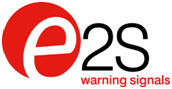 Para descargar imagen para impresión de calidad 300dpi,visite parkfield.co.uk/e2s/otc19-print.jpgPara descargar un archivo Word del texto, vaya a parkfield.co.uk/e2s/otc19-es.docxPara obtener más información visite la página:  parkfield.co.uk/e2s/ E2S presenta las balizas LED y Xenón D1xB2 SIL 2 en la OTC 2019La pieza central del expositor 1739 de E2S Warning Signals en la OTC que se celebrará del 6 al 9 de mayo en Houston, EE. UU, es la última incorporación a la familia D1x , las balizas LED y Xenón D1xB2 para la instalación en áreas peligrosas. Están aprobadas por los principales organismos de certificación del mundo e incluyen el diagnóstico de fallos; también cumplen las exigencias SIL2 (Nivel de integridad de seguridad) al permitir que el sistema de control interrogue el estado operativo de los dispositivos.Las balizas D1xB2 son la última incorporación a la amplia gama de dispositivos de advertencia visual que utilizan los mismos motores de luz y circuitos de control con diversas opciones de materiales para la caja. Las cajas de aluminio de grado marítimo LM6 D1x, BEx y D2x, la familia STEx de acero inoxidable 316L y la GRP GNEx, ofrecen una combinación de protección mecánica, resistencia a la corrosión, peso y precio que se adaptan a las diferentes exigencias ambientales y aplicaciones. Las lentes de policarbonato resistentes a los rayos UV están disponibles en ámbar, azul, transparente, verde, magenta, rojo y amarillo. Al mismo tiempo que mejoran la salida de luz, los filtros de las lentes también se pueden cambiar sobre el terreno, lo que hace que la reasignación de la función de la baliza sea un proceso sencillo y rápido. Una versión particular de D1x, la D1xB2XH2, es el faro/luz estroboscópica de xenón más brillante antideflagrante disponible para aplicaciones de alarma de incendios en modo público, conformes con ADA y para entornos donde la capacidad auditiva esté disminuida. La unidad está homologada UL/cUL para la Clase I Div 1, Clase II Div 2, Clase I Zona 1 adecuada para entornos de polvo y gas.En el expositor también se presentará la familia STEx a prueba de incendio/explosión, que incluye dispositivos de advertencia sonoros, visuales y combinados, así como puntos de llamada manuales, todos ellos alojados en cajas de acero inoxidable 316L. Diseñadas para la instalación en los entornos más duros en tierra y en mar, donde la corrosión es un problema particular, las unidades están homologadas según IECEx y ATEX Zonas 1 y 21 para el uso en áreas peligrosas. Brett Isard, Director General en Londres, y Scott Harman, VP Ventas Norteamérica en Houston, estarán presentes en el expositor para atender a los contactos y clientes existentes, realizar demostraciones de los productos, responder a todas las preguntas y comentar los próximos desarrollos de nuevos productos.*** Ends: body copy 319 words **Notas a los editores.Publicado el 27 de febrero de 2019Para cualquier cuestión de seguimiento, contacte con:	Nigel May	Parkfield Communications LimitedParkfield HouseDamerhamSP6 3HQGran BretañaTel: + 44 (0)1725 518321Fax: + 44 (0)1725 518378nigel.may@parkfield.co.uk parkfield.co.uk 
E2S es el líder mundial como fabricante independiente en el sector de la señalización. Con su sede en la zona oeste de Londres (Inglaterra), es una empresa que diseña y fabrica una exhaustiva gama de productos de señalización para entornos industriales, marinos y de zonas peligrosas. La red de distribución de E2S permite la disponibilidad a escala global de sus productos; para consultar los detalles de los distribuidores, diríjase a la página web de la compañía. Además, E2S cuenta con un centro de distribución especializado en Houston (Texas) para distribuir productos a nivel local y proporcionar asistencia técnica.E2S Warning SignalsImpress HouseMansell RoadLondresW3 7QHGran BretañaTel: + 44 (0)20 8743 8880Fax: + 44 (0)20 8740 4200sales@e2s.com e2s.com